UNDERGRADUATE CURRICULUM COMMITTEE (UCC)
PROPOSAL FORM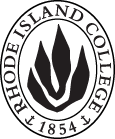 Cover page	scroll over blue text to see further important instructions: [if not working select “COMMents on rollover” in your Word preferences under view] please read these.N.B. ALL numbered categories in section (A) must be completed. Please do not use highlight to select choices within a category but simply delete the options that do not apply to your proposal (e.g. in A.2 if this is a course revision proposal, just delete the creation and deletion options and the various program ones, so it reads “course revision”) Do not delete any of the numbered categories—if they do not apply leave them blank. If there are no resources impacted please put “none” in each A. 7 category.B.  NEW OR REVISED COURSES  Delete section B if the proposal does not include a new or revised course. As in section A. do not highlight but simply delete suggested options not being used. Always fill in b. 1 and B. 3 for context. NOTE: course learning outcomes and topical outlines only needed for new or substantially revised courses.D. SignaturesChanges that affect General Education in any way MUST be approved by ALL Deans and COGE Chair.Changes that directly impact more than one department/program MUST have the signatures of all relevant department chairs, program directors, and their relevant dean (e.g. when creating/revising a program using courses from other departments/programs). Check UCC manual 4.2 for further guidelines on whether the signatures need to be approval or acknowledgement.Proposals that do not have appropriate approval signatures will not be considered. Type in name of person signing and their position/affiliation.Send electronic files of this proposal and accompanying catalog copy to curriculum@ric.edu to the current Chair of UCC. Check UCC website for due dates. Do NOT convert to a .pdf.D.1. Approvals: required from programs/departments/deans who originate the proposal. THESE may include multiple departments, e.g., for joint/interdisciplinary proposals. D.2. Acknowledgements: REQUIRED from OTHER PROGRAMS/DEPARTMENTS (and their relevant deans if not already included above) that are IMPACTED BY THE PROPOSAL. SIGNATURE DOES NOT INDICATE APPROVAL, ONLY AWARENESS THAT THE PROPOSAL IS BEING SUBMITTED. CONCERNS SHOULD BE BROUGHT TO THE UCC COMMITTEE MEETING FOR DISCUSSION; all faculty are welcome to attend.A.1. Course or programPSYC 351 Psychology of Intersectionalitypsyc 356 psychology of genders and sexualityPSYC 421 CHANGING BEHAVIOR: APPLIED BEHAVIOR ANALYSISPSYC 424 Health psychology PSYC 351 Psychology of Intersectionalitypsyc 356 psychology of genders and sexualityPSYC 421 CHANGING BEHAVIOR: APPLIED BEHAVIOR ANALYSISPSYC 424 Health psychology PSYC 351 Psychology of Intersectionalitypsyc 356 psychology of genders and sexualityPSYC 421 CHANGING BEHAVIOR: APPLIED BEHAVIOR ANALYSISPSYC 424 Health psychology PSYC 351 Psychology of Intersectionalitypsyc 356 psychology of genders and sexualityPSYC 421 CHANGING BEHAVIOR: APPLIED BEHAVIOR ANALYSISPSYC 424 Health psychology Replacing PSYC 351 Psychology of human diversitypsyc 356 psychology of genderPSYC 421 BEHAVIOR MODIFICATIONPSYC 351 Psychology of human diversitypsyc 356 psychology of genderPSYC 421 BEHAVIOR MODIFICATIONPSYC 351 Psychology of human diversitypsyc 356 psychology of genderPSYC 421 BEHAVIOR MODIFICATIONPSYC 351 Psychology of human diversitypsyc 356 psychology of genderPSYC 421 BEHAVIOR MODIFICATIONA. 1b. Academic unitFaculty of Arts and Sciences Faculty of Arts and Sciences Faculty of Arts and Sciences Faculty of Arts and Sciences A.2. Proposal typeCourse:  revision Course:  revision Course:  revision Course:  revision A.3. OriginatorAndrea Dottolo Beth LewisChristine MarcoHome departmentPsychologyPsychologyPsychologyA.4. Context and Rationale Note: Must include additional information in smart tip for all new programsThis proposal lists updated language for titles and/or descriptions for four existing courses. These updates bring the language in line with current professional terminology; however, the courses will continue to be taught as they’re currently taught with the same content. A. PSYC 351 Revise title from PSYCHOLOGY OF HUMAN DIVERSITY to PSYCHOLOGY OF INTERSECTIONALITY. Also, revise course description to reflect the current state of the discipline. The course will continue to be taught as it’s currently taught. The term “diversity” is quickly becoming an outdated term. While its original intention was to capture variation and difference, its deployment over time has become associated with any person or groups that are non-white. This erases the variation of experiences of its original intent, including ignoring the systems of power that create and maintain various identities and cultures.  It also does not adequately capture that a person’s identity is not singular but is a confluence (intersection) of their multiple identities across races, genders, abilities, etc. This title and description change adheres to progressive Psychology program courses as well as signals to students that both marginalization and unearned advantaged are examined in this course. B. PSYC 356 Revise title from PSYCHOLOGY OF GENDER to PSYCHOLOGY OF GENDERS AND SEXUALITIES.  This revision adds the term sexualities, reflecting the broader inclusion of both genders and sexualities, which are interrelated constructs.  In addition, pluralizing gender signals a contemporary communication that there are multiple gendered experiences and identities, and that the course will not focus only on the binary. The course description is updated to reflect this; however, the course will continue to be taught as it’s currently taught. C. PSYC 421 Revise title from BEHAVIOR MODIFICATION to CHANGING BEHAVIOR: APPLIED BEHAVIOR ANALYSIS. Course description and content will remain the same. D. PSYC 424 Update description to clearly indicate that DEI topics regarding health disparities are covered. This is how the course is currently taught, and the updated description is making this clear to students. Finally, as mentioned in another proposal, prereqs for upper-level courses are being revised to help reduce bottlenecks. The prereqs for the courses in this proposal will now say: “PSYC 221 or PSYC 221W, and 45 completed credits that include 8 additional PSYC credits.” This proposal lists updated language for titles and/or descriptions for four existing courses. These updates bring the language in line with current professional terminology; however, the courses will continue to be taught as they’re currently taught with the same content. A. PSYC 351 Revise title from PSYCHOLOGY OF HUMAN DIVERSITY to PSYCHOLOGY OF INTERSECTIONALITY. Also, revise course description to reflect the current state of the discipline. The course will continue to be taught as it’s currently taught. The term “diversity” is quickly becoming an outdated term. While its original intention was to capture variation and difference, its deployment over time has become associated with any person or groups that are non-white. This erases the variation of experiences of its original intent, including ignoring the systems of power that create and maintain various identities and cultures.  It also does not adequately capture that a person’s identity is not singular but is a confluence (intersection) of their multiple identities across races, genders, abilities, etc. This title and description change adheres to progressive Psychology program courses as well as signals to students that both marginalization and unearned advantaged are examined in this course. B. PSYC 356 Revise title from PSYCHOLOGY OF GENDER to PSYCHOLOGY OF GENDERS AND SEXUALITIES.  This revision adds the term sexualities, reflecting the broader inclusion of both genders and sexualities, which are interrelated constructs.  In addition, pluralizing gender signals a contemporary communication that there are multiple gendered experiences and identities, and that the course will not focus only on the binary. The course description is updated to reflect this; however, the course will continue to be taught as it’s currently taught. C. PSYC 421 Revise title from BEHAVIOR MODIFICATION to CHANGING BEHAVIOR: APPLIED BEHAVIOR ANALYSIS. Course description and content will remain the same. D. PSYC 424 Update description to clearly indicate that DEI topics regarding health disparities are covered. This is how the course is currently taught, and the updated description is making this clear to students. Finally, as mentioned in another proposal, prereqs for upper-level courses are being revised to help reduce bottlenecks. The prereqs for the courses in this proposal will now say: “PSYC 221 or PSYC 221W, and 45 completed credits that include 8 additional PSYC credits.” This proposal lists updated language for titles and/or descriptions for four existing courses. These updates bring the language in line with current professional terminology; however, the courses will continue to be taught as they’re currently taught with the same content. A. PSYC 351 Revise title from PSYCHOLOGY OF HUMAN DIVERSITY to PSYCHOLOGY OF INTERSECTIONALITY. Also, revise course description to reflect the current state of the discipline. The course will continue to be taught as it’s currently taught. The term “diversity” is quickly becoming an outdated term. While its original intention was to capture variation and difference, its deployment over time has become associated with any person or groups that are non-white. This erases the variation of experiences of its original intent, including ignoring the systems of power that create and maintain various identities and cultures.  It also does not adequately capture that a person’s identity is not singular but is a confluence (intersection) of their multiple identities across races, genders, abilities, etc. This title and description change adheres to progressive Psychology program courses as well as signals to students that both marginalization and unearned advantaged are examined in this course. B. PSYC 356 Revise title from PSYCHOLOGY OF GENDER to PSYCHOLOGY OF GENDERS AND SEXUALITIES.  This revision adds the term sexualities, reflecting the broader inclusion of both genders and sexualities, which are interrelated constructs.  In addition, pluralizing gender signals a contemporary communication that there are multiple gendered experiences and identities, and that the course will not focus only on the binary. The course description is updated to reflect this; however, the course will continue to be taught as it’s currently taught. C. PSYC 421 Revise title from BEHAVIOR MODIFICATION to CHANGING BEHAVIOR: APPLIED BEHAVIOR ANALYSIS. Course description and content will remain the same. D. PSYC 424 Update description to clearly indicate that DEI topics regarding health disparities are covered. This is how the course is currently taught, and the updated description is making this clear to students. Finally, as mentioned in another proposal, prereqs for upper-level courses are being revised to help reduce bottlenecks. The prereqs for the courses in this proposal will now say: “PSYC 221 or PSYC 221W, and 45 completed credits that include 8 additional PSYC credits.” This proposal lists updated language for titles and/or descriptions for four existing courses. These updates bring the language in line with current professional terminology; however, the courses will continue to be taught as they’re currently taught with the same content. A. PSYC 351 Revise title from PSYCHOLOGY OF HUMAN DIVERSITY to PSYCHOLOGY OF INTERSECTIONALITY. Also, revise course description to reflect the current state of the discipline. The course will continue to be taught as it’s currently taught. The term “diversity” is quickly becoming an outdated term. While its original intention was to capture variation and difference, its deployment over time has become associated with any person or groups that are non-white. This erases the variation of experiences of its original intent, including ignoring the systems of power that create and maintain various identities and cultures.  It also does not adequately capture that a person’s identity is not singular but is a confluence (intersection) of their multiple identities across races, genders, abilities, etc. This title and description change adheres to progressive Psychology program courses as well as signals to students that both marginalization and unearned advantaged are examined in this course. B. PSYC 356 Revise title from PSYCHOLOGY OF GENDER to PSYCHOLOGY OF GENDERS AND SEXUALITIES.  This revision adds the term sexualities, reflecting the broader inclusion of both genders and sexualities, which are interrelated constructs.  In addition, pluralizing gender signals a contemporary communication that there are multiple gendered experiences and identities, and that the course will not focus only on the binary. The course description is updated to reflect this; however, the course will continue to be taught as it’s currently taught. C. PSYC 421 Revise title from BEHAVIOR MODIFICATION to CHANGING BEHAVIOR: APPLIED BEHAVIOR ANALYSIS. Course description and content will remain the same. D. PSYC 424 Update description to clearly indicate that DEI topics regarding health disparities are covered. This is how the course is currently taught, and the updated description is making this clear to students. Finally, as mentioned in another proposal, prereqs for upper-level courses are being revised to help reduce bottlenecks. The prereqs for the courses in this proposal will now say: “PSYC 221 or PSYC 221W, and 45 completed credits that include 8 additional PSYC credits.” This proposal lists updated language for titles and/or descriptions for four existing courses. These updates bring the language in line with current professional terminology; however, the courses will continue to be taught as they’re currently taught with the same content. A. PSYC 351 Revise title from PSYCHOLOGY OF HUMAN DIVERSITY to PSYCHOLOGY OF INTERSECTIONALITY. Also, revise course description to reflect the current state of the discipline. The course will continue to be taught as it’s currently taught. The term “diversity” is quickly becoming an outdated term. While its original intention was to capture variation and difference, its deployment over time has become associated with any person or groups that are non-white. This erases the variation of experiences of its original intent, including ignoring the systems of power that create and maintain various identities and cultures.  It also does not adequately capture that a person’s identity is not singular but is a confluence (intersection) of their multiple identities across races, genders, abilities, etc. This title and description change adheres to progressive Psychology program courses as well as signals to students that both marginalization and unearned advantaged are examined in this course. B. PSYC 356 Revise title from PSYCHOLOGY OF GENDER to PSYCHOLOGY OF GENDERS AND SEXUALITIES.  This revision adds the term sexualities, reflecting the broader inclusion of both genders and sexualities, which are interrelated constructs.  In addition, pluralizing gender signals a contemporary communication that there are multiple gendered experiences and identities, and that the course will not focus only on the binary. The course description is updated to reflect this; however, the course will continue to be taught as it’s currently taught. C. PSYC 421 Revise title from BEHAVIOR MODIFICATION to CHANGING BEHAVIOR: APPLIED BEHAVIOR ANALYSIS. Course description and content will remain the same. D. PSYC 424 Update description to clearly indicate that DEI topics regarding health disparities are covered. This is how the course is currently taught, and the updated description is making this clear to students. Finally, as mentioned in another proposal, prereqs for upper-level courses are being revised to help reduce bottlenecks. The prereqs for the courses in this proposal will now say: “PSYC 221 or PSYC 221W, and 45 completed credits that include 8 additional PSYC credits.” A.5. Student impactMust include to explain why this change is being made?Students are exposed to appropriate, current language in the discipline and have a clearer idea of what the course covers. Students are exposed to appropriate, current language in the discipline and have a clearer idea of what the course covers. Students are exposed to appropriate, current language in the discipline and have a clearer idea of what the course covers. Students are exposed to appropriate, current language in the discipline and have a clearer idea of what the course covers. Students are exposed to appropriate, current language in the discipline and have a clearer idea of what the course covers. A.6. Impact on other programs Course titles will need to be updated in the programs below. For PSYC 351, course title will need to be updated for:Queer Studies minorAfricana Studies majorBehavioral Health StudiesFor PSYC 356, course title will need to be updated for:Community & Public Health Promotion major Queer Studies minorGender & Women Studies minorGender & Women Studies majorFor PSYC 421, the course title update will need to be updated for Behavioral Health StudiesCourse titles will need to be updated in the programs below. For PSYC 351, course title will need to be updated for:Queer Studies minorAfricana Studies majorBehavioral Health StudiesFor PSYC 356, course title will need to be updated for:Community & Public Health Promotion major Queer Studies minorGender & Women Studies minorGender & Women Studies majorFor PSYC 421, the course title update will need to be updated for Behavioral Health StudiesCourse titles will need to be updated in the programs below. For PSYC 351, course title will need to be updated for:Queer Studies minorAfricana Studies majorBehavioral Health StudiesFor PSYC 356, course title will need to be updated for:Community & Public Health Promotion major Queer Studies minorGender & Women Studies minorGender & Women Studies majorFor PSYC 421, the course title update will need to be updated for Behavioral Health StudiesCourse titles will need to be updated in the programs below. For PSYC 351, course title will need to be updated for:Queer Studies minorAfricana Studies majorBehavioral Health StudiesFor PSYC 356, course title will need to be updated for:Community & Public Health Promotion major Queer Studies minorGender & Women Studies minorGender & Women Studies majorFor PSYC 421, the course title update will need to be updated for Behavioral Health StudiesCourse titles will need to be updated in the programs below. For PSYC 351, course title will need to be updated for:Queer Studies minorAfricana Studies majorBehavioral Health StudiesFor PSYC 356, course title will need to be updated for:Community & Public Health Promotion major Queer Studies minorGender & Women Studies minorGender & Women Studies majorFor PSYC 421, the course title update will need to be updated for Behavioral Health StudiesA.7. Resource impactFaculty PT & FT: NoneNoneNoneNoneA.7. Resource impactLibrary:None None None None A.7. Resource impactTechnologyNoneNoneNoneNoneA.7. Resource impactFacilities:NoneNoneNoneNoneA.8. Semester effectiveFall 2023 A.9. Rationale if sooner than next Fall A.9. Rationale if sooner than next FallA.10. INSTRUCTIONS FOR CATALOG COPY:  Use the Word copy versions of the catalog sections found on the UCC Forms and Information page. Cut and paste into a single file ALL the relevant pages from the college catalog that need to be changed. Use tracked changes feature to show how the catalog will be revised as you type in the revisions. If totally new copy, indicate where it should go in the catalog. If making related proposals a single catalog copy that includes all changes is preferred. Send catalog copy as a separate single Word file along with this form.A.10. INSTRUCTIONS FOR CATALOG COPY:  Use the Word copy versions of the catalog sections found on the UCC Forms and Information page. Cut and paste into a single file ALL the relevant pages from the college catalog that need to be changed. Use tracked changes feature to show how the catalog will be revised as you type in the revisions. If totally new copy, indicate where it should go in the catalog. If making related proposals a single catalog copy that includes all changes is preferred. Send catalog copy as a separate single Word file along with this form.A.10. INSTRUCTIONS FOR CATALOG COPY:  Use the Word copy versions of the catalog sections found on the UCC Forms and Information page. Cut and paste into a single file ALL the relevant pages from the college catalog that need to be changed. Use tracked changes feature to show how the catalog will be revised as you type in the revisions. If totally new copy, indicate where it should go in the catalog. If making related proposals a single catalog copy that includes all changes is preferred. Send catalog copy as a separate single Word file along with this form.A.10. INSTRUCTIONS FOR CATALOG COPY:  Use the Word copy versions of the catalog sections found on the UCC Forms and Information page. Cut and paste into a single file ALL the relevant pages from the college catalog that need to be changed. Use tracked changes feature to show how the catalog will be revised as you type in the revisions. If totally new copy, indicate where it should go in the catalog. If making related proposals a single catalog copy that includes all changes is preferred. Send catalog copy as a separate single Word file along with this form.A.10. INSTRUCTIONS FOR CATALOG COPY:  Use the Word copy versions of the catalog sections found on the UCC Forms and Information page. Cut and paste into a single file ALL the relevant pages from the college catalog that need to be changed. Use tracked changes feature to show how the catalog will be revised as you type in the revisions. If totally new copy, indicate where it should go in the catalog. If making related proposals a single catalog copy that includes all changes is preferred. Send catalog copy as a separate single Word file along with this form.A.10. INSTRUCTIONS FOR CATALOG COPY:  Use the Word copy versions of the catalog sections found on the UCC Forms and Information page. Cut and paste into a single file ALL the relevant pages from the college catalog that need to be changed. Use tracked changes feature to show how the catalog will be revised as you type in the revisions. If totally new copy, indicate where it should go in the catalog. If making related proposals a single catalog copy that includes all changes is preferred. Send catalog copy as a separate single Word file along with this form.A.11. List here (with the relevant urls), any RIC website pages that will need to be updated (to which your department does not have access) if this proposal is approved, with an explanation as to what needs to be revised:A.11. List here (with the relevant urls), any RIC website pages that will need to be updated (to which your department does not have access) if this proposal is approved, with an explanation as to what needs to be revised:A.11. List here (with the relevant urls), any RIC website pages that will need to be updated (to which your department does not have access) if this proposal is approved, with an explanation as to what needs to be revised:A.11. List here (with the relevant urls), any RIC website pages that will need to be updated (to which your department does not have access) if this proposal is approved, with an explanation as to what needs to be revised:A.11. List here (with the relevant urls), any RIC website pages that will need to be updated (to which your department does not have access) if this proposal is approved, with an explanation as to what needs to be revised:A.11. List here (with the relevant urls), any RIC website pages that will need to be updated (to which your department does not have access) if this proposal is approved, with an explanation as to what needs to be revised:A. 12 Check to see if your proposal will impact any of our transfer agreements, and if it does explain in what way. Please indicate clearly what will need to be updated.A. 12 Check to see if your proposal will impact any of our transfer agreements, and if it does explain in what way. Please indicate clearly what will need to be updated.A. 12 Check to see if your proposal will impact any of our transfer agreements, and if it does explain in what way. Please indicate clearly what will need to be updated.A. 12 Check to see if your proposal will impact any of our transfer agreements, and if it does explain in what way. Please indicate clearly what will need to be updated.A. 12 Check to see if your proposal will impact any of our transfer agreements, and if it does explain in what way. Please indicate clearly what will need to be updated.A. 12 Check to see if your proposal will impact any of our transfer agreements, and if it does explain in what way. Please indicate clearly what will need to be updated.A. 13 Check the section that lists “Possible NECHE considerations” on the UCC Forms and Information page and if any apply, indicate what that might be here and contact Institutional Research for further guidance.A. 13 Check the section that lists “Possible NECHE considerations” on the UCC Forms and Information page and if any apply, indicate what that might be here and contact Institutional Research for further guidance.A. 13 Check the section that lists “Possible NECHE considerations” on the UCC Forms and Information page and if any apply, indicate what that might be here and contact Institutional Research for further guidance.A. 13 Check the section that lists “Possible NECHE considerations” on the UCC Forms and Information page and if any apply, indicate what that might be here and contact Institutional Research for further guidance.A. 13 Check the section that lists “Possible NECHE considerations” on the UCC Forms and Information page and if any apply, indicate what that might be here and contact Institutional Research for further guidance.A. 13 Check the section that lists “Possible NECHE considerations” on the UCC Forms and Information page and if any apply, indicate what that might be here and contact Institutional Research for further guidance.Old (for revisions only)ONLY include information that is being revised, otherwise leave blank. NewExamples are provided within some of the boxes for guidance, delete just the examples that do not apply.B.1. Course prefix and number PSYC 351, 356, 421 and 424No changeB.2. Cross listing number if anyB.3. Course title 351 Psychology of Human Diversity356 Psychology of Gender421 Behavior Modification 351 Psychology of Intersectionality356 Psychology of Genders and Sexualities 421 Changing Behavior: Applied Behavior AnalysisB.4. Course description 351 Psychosocial factors relating to human diversity such as gender, socioeconomic status, and race/ethnicity are presented. Included are historical and contemporary effects of discrimination and methods of reducing intergroup conflict356 Documented sex differences from biological, biosocial, and social-psychological perspectives are analyzed. Included are theories and research findings relating to personality, self-concept, and mental health.424 The psychological influences on how people stay healthy, become ill, and respond when they are ill are examined. Emphasis is on the application of psychological research and theory to health promotion.351 Identities and cultures in relation to systems of institutional power and marginalization are explored. Included are historical and contemporary effects of discrimination, mental health, and social change356 Variations of genders and sexual identities and experiences are examined in relation to social structures, power, discrimination, personality, self-concept, mental health and social change.424 Students examine psychological influences on how people stay healthy, become ill, and respond when ill. Emphasis is on application of psychological theory, research, and impact of social inequities.B.5. Prerequisite(s)351: PSYC 110 (or PSYC 215) and PSYC 221 or PSYC 221W.356: PSYC 215 and and PSYC 221 or PSYC 221W.421: PSYC 221 or PSYC 221W or equivalent424: PSYC 221 or PSYC 221W and either PSYC 215 or PSYC 251 or equivalent351: PSYC 221 or PSYC 221W, and 45 completed credits that include 8 additional PSYC credits.356: PSYC 221 or PSYC 221W, and 45 completed credits that include 8 additional PSYC credits.421: PSYC 221 or PSYC 221W, and 45 completed credits that include 8 additional PSYC credits.424: PSYC 221 or PSYC 221W, and 45 completed credits that include 8 additional PSYC credits.B.6. OfferedB.7. Contact hours B.8. Credit hoursB.9. Justify differences if anyB.10. Grading system B.11. Instructional methodsB.11.a  Delivery MethodB.12.  CATEGORIES       12. a. How to be used       12 b. Is this an Honors          course?NO       12. c. General Education          N.B. Connections must include at                      least 50% Standard Classroom          instruction.NO       12. d.  Writing in the        Discipline (WID)NOB.13. How will student performance be evaluated?B.14 Recommended class-sizeB.15. Redundancy statementB. 16. Other changes, if anyB.17. Course learning outcomes: List each one in a separate rowProfessional Org.Standard(s), if relevantHow will each outcome be measured?No changeClick Tab from here to add rowsB.18. Topical outline: DO NOT INSERT WHOLE SYLLABUS, JUST A TWO-TIER TOPIC OUTLINE suitable for the contact hours requested. Proposals that ignore this request will be returned for revision.No changeNamePosition/affiliationSignatureDateTom MalloyChair of Psychology*approved by e-mail3/2/2023Earl SimsonDean of FAS *approved by e-mail3/2/2023NamePosition/affiliationSignatureDateGeorge LaddProgram Director of Behavioral Health Studies*acknowledged by e-mail3/2/2023Leslie SchusterDirector, Gender & Women’s studies (for Queer Studies & Gender & Women Studies programs)*acknowledged by e-mail3/13/2023Sadhana BeryDirector, Africana Studies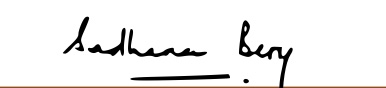 3/14/2023Jason SawyerCoordinator, Community & Public Health Programs*acknowledged by e-mail3/15/2023Jeannine Dingus-EasonDean, FSEHD*acknowledged by e-mail3/2/2023